女性の健康検定🄬　団体受検一括登録（見本）＜登録の流れ＞【1】 「template団体受検一括登録シート」（CSVファイル）にて、受検者リストをお送りください。① 任意項目（性別、生年月日、住所、電話番号）は、登録後に各自で入力することもできます。② Jで 「1：テキスト購入」を選択する場合は、住所と電話番号は必須となります。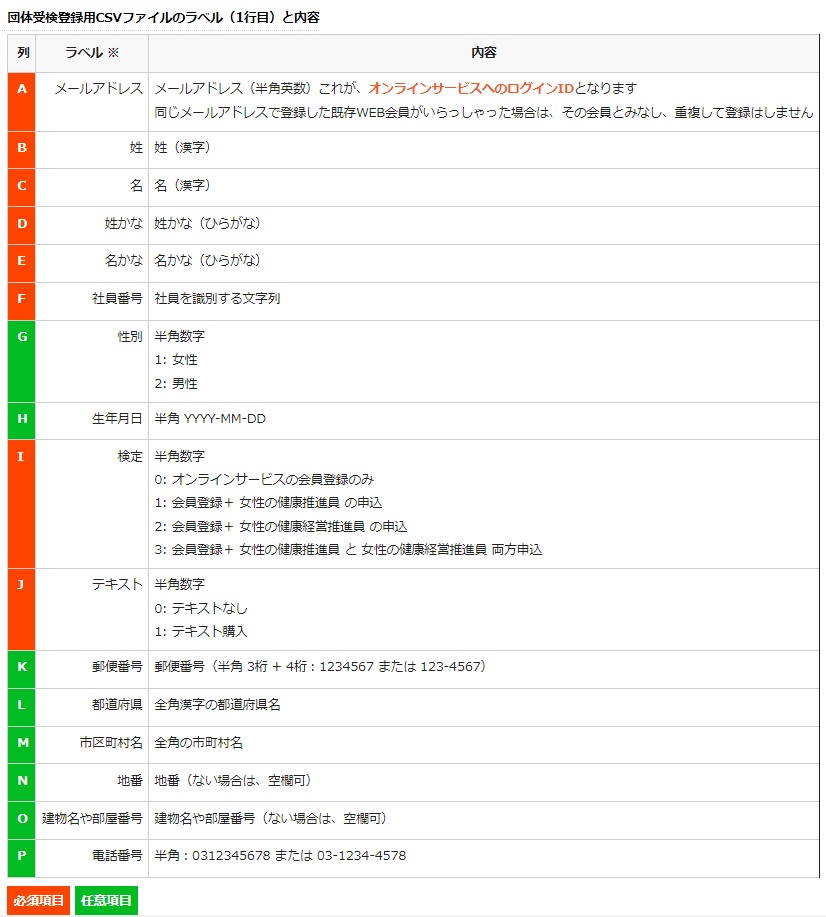 【2】 当協会にて、いただいたリストのデータを検定システムに登録します。【3】 ご担当者様に、受検者ごとの「ログインID」と「パスワード」をお知らせします。【4】 各自マイページにログインしていただき、申込内容をご確認ください。① マイページの 「パスワードの変更」 にて、パスワードを変更できます。② 任意項目（性別、生年月日、住所、電話番号）を一括登録しなかった場合は各自ご入力ください。2024.2.20公益社団法人女性の健康とメノポーズ協会